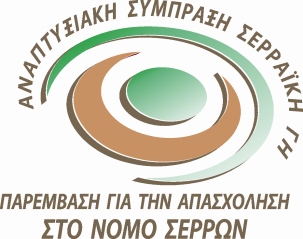 ΕΠΙΛΑΧΟΝΤΕΣ   ΑΓΡΟΤΕΣΕΠΙΛΑΧΟΝΤΕΣ   ΑΓΡΟΤΕΣΕΠΙΛΑΧΟΝΤΕΣ   ΑΓΡΟΤΕΣΕΠΙΛΑΧΟΝΤΕΣ   ΑΓΡΟΤΕΣΕΠΙΛΑΧΟΝΤΕΣ   ΑΓΡΟΤΕΣ182ΒΙΣΑΛΤΙΑΑΓΡΟΤΕΣ39142ΗΡΑΚΛΕΙΑΑΓΡΟΤΕΣ332152ΗΡΑΚΛΕΙΑΑΓΡΟΤΕΣ301199ΕΜ.ΠΑΠΠΑΑΓΡΟΤΗΣ296174ΣΙΝΤΙΚΗΑΓΡΟΤΗΣ29289ΕΜ.ΠΑΠΠΑΑΓΡΟΤΗΣ28,52175ΒΙΣΑΛΤΙΑΑΓΡΟΤΕΣ28,53202ΕΜ.ΠΑΠΠΑΑΓΡΟΤΗΣ28488ΕΜ.ΠΑΠΠΑΑΓΡΟΤΗΣ27,5554ΕΜ.ΠΑΠΠΑΑΓΡΟΤΗΣ27,5337ΗΡΑΚΛΕΙΑΑΓΡΟΤΕΣ27,5431ΗΡΑΚΛΕΙΑΑΓΡΟΤΕΣ27,5591ΗΡΑΚΛΕΙΑΑΓΡΟΤΕΣ27,5157ΑΜΦΙΠΟΛΗΑΓΡΟΤΗΣ27,5696ΗΡΑΚΛΕΙΑΑΓΡΟΤΕΣ267160ΗΡΑΚΛΕΙΑΑΓΡΟΤΕΣ26836ΗΡΑΚΛΕΙΑΑΓΡΟΤΕΣ25,5953ΗΡΑΚΛΕΙΑΑΓΡΟΤΕΣ236204ΕΜ.ΠΑΠΠΑΑΓΡΟΤΗΣ17339ΒΙΣΑΛΤΙΑΑΓΡΟΤΕΣ147179ΕΜ.ΠΑΠΠΑΑΓΡΟΤΗΣ13833ΕΜ.ΠΑΠΠΑΑΓΡΟΤΗΣ12,5